UNIVERSIDADE ESTADUAL DE MONTES CLAROS
Secretaria-Geral
REQUERIMENTO DE MATRÍCULA
É imprescindível o preenchimento completo, sem abreviações, de forma legível dos dados
Em caso de dúvidas, entre em contato com a Secretaria Geral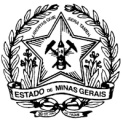 ...................................................................................................................................................................................................UNIVERSIDADE ESTADUAL DE MONTES CLAROS
Secretaria-Geral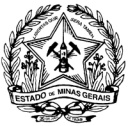 ...................................................................................................................................................................................................Ilmo(a) Sra: Yule Roberta Ferreira NunesIlmo(a) Sra: Yule Roberta Ferreira NunesIlmo(a) Sra: Yule Roberta Ferreira NunesIlmo(a) Sra: Yule Roberta Ferreira NunesIlmo(a) Sra: Yule Roberta Ferreira NunesIlmo(a) Sra: Yule Roberta Ferreira NunesIlmo(a) Sra: Yule Roberta Ferreira NunesIlmo(a) Sra: Yule Roberta Ferreira NunesIlmo(a) Sra: Yule Roberta Ferreira NunesIlmo(a) Sra: Yule Roberta Ferreira NunesIlmo(a) Sra: Yule Roberta Ferreira NunesIlmo(a) Sra: Yule Roberta Ferreira NunesIlmo(a) Sra: Yule Roberta Ferreira NunesIlmo(a) Sra: Yule Roberta Ferreira NunesIlmo(a) Sra: Yule Roberta Ferreira NunesIlmo(a) Sra: Yule Roberta Ferreira NunesIlmo(a) Sra: Yule Roberta Ferreira NunesIlmo(a) Sra: Yule Roberta Ferreira NunesIlmo(a) Sra: Yule Roberta Ferreira NunesCoordenador (a) do: Programa de Pós-graduação em Botânica AplicadaCoordenador (a) do: Programa de Pós-graduação em Botânica AplicadaCoordenador (a) do: Programa de Pós-graduação em Botânica AplicadaCoordenador (a) do: Programa de Pós-graduação em Botânica AplicadaCoordenador (a) do: Programa de Pós-graduação em Botânica AplicadaCoordenador (a) do: Programa de Pós-graduação em Botânica AplicadaCoordenador (a) do: Programa de Pós-graduação em Botânica AplicadaCoordenador (a) do: Programa de Pós-graduação em Botânica AplicadaCoordenador (a) do: Programa de Pós-graduação em Botânica AplicadaCoordenador (a) do: Programa de Pós-graduação em Botânica AplicadaCoordenador (a) do: Programa de Pós-graduação em Botânica AplicadaCoordenador (a) do: Programa de Pós-graduação em Botânica AplicadaCoordenador (a) do: Programa de Pós-graduação em Botânica AplicadaCoordenador (a) do: Programa de Pós-graduação em Botânica AplicadaCoordenador (a) do: Programa de Pós-graduação em Botânica AplicadaCoordenador (a) do: Programa de Pós-graduação em Botânica AplicadaCoordenador (a) do: Programa de Pós-graduação em Botânica AplicadaCoordenador (a) do: Programa de Pós-graduação em Botânica AplicadaCoordenador (a) do: Programa de Pós-graduação em Botânica AplicadaVenho através deste, solicitar minha matrícula conforme descrito nos campos abaixo:Venho através deste, solicitar minha matrícula conforme descrito nos campos abaixo:Venho através deste, solicitar minha matrícula conforme descrito nos campos abaixo:Venho através deste, solicitar minha matrícula conforme descrito nos campos abaixo:Venho através deste, solicitar minha matrícula conforme descrito nos campos abaixo:Venho através deste, solicitar minha matrícula conforme descrito nos campos abaixo:Venho através deste, solicitar minha matrícula conforme descrito nos campos abaixo:Venho através deste, solicitar minha matrícula conforme descrito nos campos abaixo:Venho através deste, solicitar minha matrícula conforme descrito nos campos abaixo:Venho através deste, solicitar minha matrícula conforme descrito nos campos abaixo:Venho através deste, solicitar minha matrícula conforme descrito nos campos abaixo:Venho através deste, solicitar minha matrícula conforme descrito nos campos abaixo:Venho através deste, solicitar minha matrícula conforme descrito nos campos abaixo:Venho através deste, solicitar minha matrícula conforme descrito nos campos abaixo:Venho através deste, solicitar minha matrícula conforme descrito nos campos abaixo:Venho através deste, solicitar minha matrícula conforme descrito nos campos abaixo:Venho através deste, solicitar minha matrícula conforme descrito nos campos abaixo:Venho através deste, solicitar minha matrícula conforme descrito nos campos abaixo:Venho através deste, solicitar minha matrícula conforme descrito nos campos abaixo:Nome:Nome:Nome:Nome:Nome:Nome:Nome:Nome:Nome:Nome:Nome:Nome:N° Matrícula:N° Matrícula:N° Matrícula:N° Matrícula:N° Matrícula:N° Matrícula:N° Matrícula:Curso: Mestrado em Botânica AplicadaCurso: Mestrado em Botânica AplicadaCurso: Mestrado em Botânica AplicadaCurso: Mestrado em Botânica AplicadaCurso: Mestrado em Botânica AplicadaCurso: Mestrado em Botânica AplicadaCurso: Mestrado em Botânica AplicadaCurso: Mestrado em Botânica AplicadaCurso: Mestrado em Botânica AplicadaCurso: Mestrado em Botânica AplicadaCurso: Mestrado em Botânica AplicadaCurso: Mestrado em Botânica AplicadaRegular  ()  Disciplina Isolada (  )Regular  ()  Disciplina Isolada (  )Regular  ()  Disciplina Isolada (  )Regular  ()  Disciplina Isolada (  )Regular  ()  Disciplina Isolada (  )Regular  ()  Disciplina Isolada (  )Regular  ()  Disciplina Isolada (  )Data de Nascimento: ____/____/______Data de Nascimento: ____/____/______Sexo: (  )Feminino  (  )MasculinoSexo: (  )Feminino  (  )MasculinoSexo: (  )Feminino  (  )MasculinoSexo: (  )Feminino  (  )MasculinoSexo: (  )Feminino  (  )MasculinoSexo: (  )Feminino  (  )MasculinoSexo: (  )Feminino  (  )MasculinoSexo: (  )Feminino  (  )MasculinoSexo: (  )Feminino  (  )MasculinoSexo: (  )Feminino  (  )MasculinoEstado Civil: (  )Casado  (  ) SolteiroEstado Civil: (  )Casado  (  ) SolteiroEstado Civil: (  )Casado  (  ) SolteiroEstado Civil: (  )Casado  (  ) SolteiroEstado Civil: (  )Casado  (  ) SolteiroEstado Civil: (  )Casado  (  ) SolteiroEstado Civil: (  )Casado  (  ) SolteiroN° Identidade:N° Identidade:Órgão Exped.:Órgão Exped.:Órgão Exped.:Órgão Exped.:Órgão Exped.:Órgão Exped.:Órgão Exped.:Órgão Exped.:UF:UF:UF:UF:UF:UF:Data Exped.: ____/____/______Data Exped.: ____/____/______Data Exped.: ____/____/______Documento Militar:□Cert. Dispensa de Incorporação     □Cert. Alistamento Militar
□Certificado de Reservista               □Certificado de Isenção MilitarDocumento Militar:□Cert. Dispensa de Incorporação     □Cert. Alistamento Militar
□Certificado de Reservista               □Certificado de Isenção MilitarDocumento Militar:□Cert. Dispensa de Incorporação     □Cert. Alistamento Militar
□Certificado de Reservista               □Certificado de Isenção MilitarDocumento Militar:□Cert. Dispensa de Incorporação     □Cert. Alistamento Militar
□Certificado de Reservista               □Certificado de Isenção MilitarDocumento Militar:□Cert. Dispensa de Incorporação     □Cert. Alistamento Militar
□Certificado de Reservista               □Certificado de Isenção MilitarDocumento Militar:□Cert. Dispensa de Incorporação     □Cert. Alistamento Militar
□Certificado de Reservista               □Certificado de Isenção MilitarDocumento Militar:□Cert. Dispensa de Incorporação     □Cert. Alistamento Militar
□Certificado de Reservista               □Certificado de Isenção MilitarN°:N°:N°:N°:N°:N°:N°:N°:N°:Orgão Exped.:RM:Orgão Exped.:RM:Orgão Exped.:RM:Título Eleitoral:Zona:Zona:Zona:Zona:Seção:Seção:Seção:Seção:Distrito/Circunscrição: Distrito/Circunscrição: Distrito/Circunscrição: Distrito/Circunscrição: Distrito/Circunscrição: Distrito/Circunscrição: Distrito/Circunscrição: Distrito/Circunscrição: Distrito/Circunscrição: Distrito/Circunscrição: CPF:CPF:CPF:CPF:CPF:CPF:CPF:CPF:CPF:CPF:CPF:CPF:CPF:CPF:CPF:CPF:CPF:CPF:CPF:Endereço:Endereço:Endereço:Endereço:Endereço:Endereço:Endereço:Endereço:Endereço:Endereço:Endereço:Endereço:Endereço:Endereço:Endereço:N°:N°:N°:Compl.:Bairro:Bairro:Bairro:Bairro:Bairro:Bairro:Cidade:Cidade:Cidade:Cidade:Cidade:Cidade:Cidade:Cidade:Cidade:Cidade:Cidade:Cidade:Cidade:CEP:CEP:CEP:CEP:UF:UF:Telefone: Telefone: Telefone: Telefone: Telefone: Telefone: Telefone: Telefone: Telefone: Telefone: Telefone: Celular:Celular:E-mail:E-mail:E-mail:E-mail:E-mail:E-mail:E-mail:E-mail:E-mail:E-mail:E-mail:E-mail:E-mail:E-mail:E-mail:E-mail:E-mail:E-mail:E-mail:Naturalidade:Naturalidade:Naturalidade:Naturalidade:Naturalidade:Naturalidade:Naturalidade:Naturalidade:UF:UF:UF:UF:Nacionalidade:Nacionalidade:Nacionalidade:Nacionalidade:Nacionalidade:Nacionalidade:Nacionalidade:Pai:Pai:Pai:Pai:Pai:Pai:Pai:Pai:Pai:Pai:Pai:Pai:Pai:Pai:Pai:Pai:Pai:Pai:Pai:Mãe:Mãe:Mãe:Mãe:Mãe:Mãe:Mãe:Mãe:Mãe:Mãe:Mãe:Mãe:Mãe:Mãe:Mãe:Mãe:Mãe:Mãe:Mãe:Estabelecimento Ensino Médio:Estabelecimento Ensino Médio:Estabelecimento Ensino Médio:Estabelecimento Ensino Médio:Estabelecimento Ensino Médio:Estabelecimento Ensino Médio:Estabelecimento Ensino Médio:Estabelecimento Ensino Médio:Estabelecimento Ensino Médio:Estabelecimento Ensino Médio:Estabelecimento Ensino Médio:Tipo de Ensino Médio:  (  ) Privado (  ) PúblicoTipo de Ensino Médio:  (  ) Privado (  ) PúblicoTipo de Ensino Médio:  (  ) Privado (  ) PúblicoTipo de Ensino Médio:  (  ) Privado (  ) PúblicoTipo de Ensino Médio:  (  ) Privado (  ) PúblicoTipo de Ensino Médio:  (  ) Privado (  ) PúblicoTipo de Ensino Médio:  (  ) Privado (  ) PúblicoTipo de Ensino Médio:  (  ) Privado (  ) PúblicoCidade do Estabelecimento Ensino Médio/UF:Cidade do Estabelecimento Ensino Médio/UF:Cidade do Estabelecimento Ensino Médio/UF:Cidade do Estabelecimento Ensino Médio/UF:Cidade do Estabelecimento Ensino Médio/UF:Cidade do Estabelecimento Ensino Médio/UF:Cidade do Estabelecimento Ensino Médio/UF:Cidade do Estabelecimento Ensino Médio/UF:Cidade do Estabelecimento Ensino Médio/UF:Cidade do Estabelecimento Ensino Médio/UF:Cidade do Estabelecimento Ensino Médio/UF:Cidade do Estabelecimento Ensino Médio/UF:Cidade do Estabelecimento Ensino Médio/UF:Data de Conclusão: ____/____/______Data de Conclusão: ____/____/______Data de Conclusão: ____/____/______Data de Conclusão: ____/____/______Data de Conclusão: ____/____/______Data de Conclusão: ____/____/______Estabelecimento Ensino de Graduação:Estabelecimento Ensino de Graduação:Estabelecimento Ensino de Graduação:Estabelecimento Ensino de Graduação:Estabelecimento Ensino de Graduação:Estabelecimento Ensino de Graduação:Estabelecimento Ensino de Graduação:Estabelecimento Ensino de Graduação:Estabelecimento Ensino de Graduação:Estabelecimento Ensino de Graduação:Estabelecimento Ensino de Graduação:Estabelecimento Ensino de Graduação:Estabelecimento Ensino de Graduação:Estabelecimento Ensino de Graduação:Estabelecimento Ensino de Graduação:Estabelecimento Ensino de Graduação:Estabelecimento Ensino de Graduação:Estabelecimento Ensino de Graduação:Estabelecimento Ensino de Graduação:Curso:Curso:Curso:Curso:Curso:Curso:Curso:Curso:Curso:Tipo de Ensino de Graduação:  (  ) Privado (  ) PúblicoTipo de Ensino de Graduação:  (  ) Privado (  ) PúblicoTipo de Ensino de Graduação:  (  ) Privado (  ) PúblicoTipo de Ensino de Graduação:  (  ) Privado (  ) PúblicoTipo de Ensino de Graduação:  (  ) Privado (  ) PúblicoTipo de Ensino de Graduação:  (  ) Privado (  ) PúblicoTipo de Ensino de Graduação:  (  ) Privado (  ) PúblicoTipo de Ensino de Graduação:  (  ) Privado (  ) PúblicoTipo de Ensino de Graduação:  (  ) Privado (  ) PúblicoTipo de Ensino de Graduação:  (  ) Privado (  ) PúblicoCidade do Estabelecimento Ensino Graduação/UF:Cidade do Estabelecimento Ensino Graduação/UF:Cidade do Estabelecimento Ensino Graduação/UF:Cidade do Estabelecimento Ensino Graduação/UF:Cidade do Estabelecimento Ensino Graduação/UF:Cidade do Estabelecimento Ensino Graduação/UF:Cidade do Estabelecimento Ensino Graduação/UF:Cidade do Estabelecimento Ensino Graduação/UF:Cidade do Estabelecimento Ensino Graduação/UF:Cidade do Estabelecimento Ensino Graduação/UF:Cidade do Estabelecimento Ensino Graduação/UF:Cidade do Estabelecimento Ensino Graduação/UF:Cidade do Estabelecimento Ensino Graduação/UF:Cidade do Estabelecimento Ensino Graduação/UF:Cidade do Estabelecimento Ensino Graduação/UF:Cidade do Estabelecimento Ensino Graduação/UF:Cidade do Estabelecimento Ensino Graduação/UF:Cidade do Estabelecimento Ensino Graduação/UF:Cidade do Estabelecimento Ensino Graduação/UF:□Bacharelado     □Licenciatura  □Bacharelado e Licenciatura□Bacharelado     □Licenciatura  □Bacharelado e Licenciatura□Bacharelado     □Licenciatura  □Bacharelado e Licenciatura□Bacharelado     □Licenciatura  □Bacharelado e Licenciatura□Bacharelado     □Licenciatura  □Bacharelado e Licenciatura□Bacharelado     □Licenciatura  □Bacharelado e LicenciaturaData de Conclusão da Graduação: _____/_____/_______Data de Conclusão da Graduação: _____/_____/_______Data de Conclusão da Graduação: _____/_____/_______Data de Conclusão da Graduação: _____/_____/_______Data de Conclusão da Graduação: _____/_____/_______Data de Conclusão da Graduação: _____/_____/_______Data de Conclusão da Graduação: _____/_____/_______Data de Conclusão da Graduação: _____/_____/_______Data de Conclusão da Graduação: _____/_____/_______Data de Conclusão da Graduação: _____/_____/_______Data de Conclusão da Graduação: _____/_____/_______Data de Conclusão da Graduação: _____/_____/_______Data de Conclusão da Graduação: _____/_____/_______FORMA DE INGRESSO:
□Processo Seletivo
□Disciplina Isolada
□Outros:____________________________FORMA DE INGRESSO:
□Processo Seletivo
□Disciplina Isolada
□Outros:____________________________FORMA DE INGRESSO:
□Processo Seletivo
□Disciplina Isolada
□Outros:____________________________DOCUMENTOS ENTREGUES:DOCUMENTOS ENTREGUES:DOCUMENTOS ENTREGUES:DOCUMENTOS ENTREGUES:DOCUMENTOS ENTREGUES:DOCUMENTOS ENTREGUES:DOCUMENTOS ENTREGUES:DOCUMENTOS ENTREGUES:DOCUMENTOS ENTREGUES:DOCUMENTOS ENTREGUES:DOCUMENTOS ENTREGUES:DOCUMENTOS ENTREGUES:DOCUMENTOS ENTREGUES:DOCUMENTOS ENTREGUES:DOCUMENTOS ENTREGUES:DOCUMENTOS ENTREGUES:FORMA DE INGRESSO:
□Processo Seletivo
□Disciplina Isolada
□Outros:____________________________FORMA DE INGRESSO:
□Processo Seletivo
□Disciplina Isolada
□Outros:____________________________FORMA DE INGRESSO:
□Processo Seletivo
□Disciplina Isolada
□Outros:____________________________□Histórico Escolar/Declaração de Conclusão□Histórico Escolar/Declaração de Conclusão□Histórico Escolar/Declaração de Conclusão□Histórico Escolar/Declaração de Conclusão□Histórico Escolar/Declaração de Conclusão□Histórico Escolar/Declaração de Conclusão□Histórico Escolar/Declaração de Conclusão□Histórico Escolar/Declaração de Conclusão□Histórico Escolar/Declaração de Conclusão□Histórico Escolar/Declaração de Conclusão□Histórico Escolar/Declaração de Conclusão□Histórico Escolar/Declaração de Conclusão□Histórico Escolar/Declaração de Conclusão□Histórico Escolar/Declaração de Conclusão□Histórico Escolar/Declaração de Conclusão□Histórico Escolar/Declaração de ConclusãoFORMA DE INGRESSO:
□Processo Seletivo
□Disciplina Isolada
□Outros:____________________________FORMA DE INGRESSO:
□Processo Seletivo
□Disciplina Isolada
□Outros:____________________________FORMA DE INGRESSO:
□Processo Seletivo
□Disciplina Isolada
□Outros:____________________________□Carteira de Identidade□Registro Civil□Comprovante de Quitação Eleitoral□Carteira de Registro Profissional□Carteira de Identidade□Registro Civil□Comprovante de Quitação Eleitoral□Carteira de Registro Profissional□Carteira de Identidade□Registro Civil□Comprovante de Quitação Eleitoral□Carteira de Registro Profissional□Carteira de Identidade□Registro Civil□Comprovante de Quitação Eleitoral□Carteira de Registro Profissional□Carteira de Identidade□Registro Civil□Comprovante de Quitação Eleitoral□Carteira de Registro Profissional□Carteira de Identidade□Registro Civil□Comprovante de Quitação Eleitoral□Carteira de Registro Profissional□Carteira de Identidade□Registro Civil□Comprovante de Quitação Eleitoral□Carteira de Registro Profissional□Carteira de Identidade□Registro Civil□Comprovante de Quitação Eleitoral□Carteira de Registro Profissional□Carteira de Identidade□Registro Civil□Comprovante de Quitação Eleitoral□Carteira de Registro Profissional□Carteira de Identidade□Registro Civil□Comprovante de Quitação Eleitoral□Carteira de Registro Profissional□Carteira de Identidade□Registro Civil□Comprovante de Quitação Eleitoral□Carteira de Registro Profissional□CPF□Certificado Militar□Foto 3x4□Outros:______________________□CPF□Certificado Militar□Foto 3x4□Outros:______________________□CPF□Certificado Militar□Foto 3x4□Outros:______________________□CPF□Certificado Militar□Foto 3x4□Outros:______________________□CPF□Certificado Militar□Foto 3x4□Outros:______________________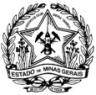 UNIVERSIDADE ESTADUAL DE MONTES CLAROSUNIVERSIDADE ESTADUAL DE MONTES CLAROSRECIBO de Requerimento de MatrículaNome:Nome:Nome:N° de Matrícula: Curso:Curso:Curso:Curso:_____________________, _____de _______________de __________._____________________, _____de _______________de __________.Assinatura do ServidorAssinatura do ServidorOBS: Sua matrícula só será confirmada após o despacho do Coordenador Geral da Coreme ou Coremu.
Fique atento ao período de renovação de matrículas, efetue a sua online através o portal da UNIMONTES (www.unimontes.br)OBS: Sua matrícula só será confirmada após o despacho do Coordenador Geral da Coreme ou Coremu.
Fique atento ao período de renovação de matrículas, efetue a sua online através o portal da UNIMONTES (www.unimontes.br)OBS: Sua matrícula só será confirmada após o despacho do Coordenador Geral da Coreme ou Coremu.
Fique atento ao período de renovação de matrículas, efetue a sua online através o portal da UNIMONTES (www.unimontes.br)OBS: Sua matrícula só será confirmada após o despacho do Coordenador Geral da Coreme ou Coremu.
Fique atento ao período de renovação de matrículas, efetue a sua online através o portal da UNIMONTES (www.unimontes.br)Cor/Raça declarada:□Amarela□Branca□Indígena□Não declarada□Não dispõe de informação□Parda□PretaÉ portador de necessidades especiais, transtorno global do desenvolvimento ou altas habilidades/superdotação:   □Sim□NãoÉ portador de necessidades especiais, transtorno global do desenvolvimento ou altas habilidades/superdotação:   □Sim□NãoCor/Raça declarada:□Amarela□Branca□Indígena□Não declarada□Não dispõe de informação□Parda□PretaSe positivo, marque o tipo abaixo:□Cegueira□Visão subnormal ou Baixa visão□Física□Múltipla□Surdez□Auditiva□Surdo cegueira□IntelectualCor/Raça declarada:□Amarela□Branca□Indígena□Não declarada□Não dispõe de informação□Parda□Preta□Autismo (Transtorno global do desenvolvimento)□Síndrome de Asperger (Transtorno global do desenvolvimento)□Síndrome de RETT (Transtorno global do desenvolvimento)□Transtorno desintegrativo da infância (Transtorno global do desenvolvimento)□Altas habilidades/superdotação□Outra:__________________________________________________________________________□Autismo (Transtorno global do desenvolvimento)□Síndrome de Asperger (Transtorno global do desenvolvimento)□Síndrome de RETT (Transtorno global do desenvolvimento)□Transtorno desintegrativo da infância (Transtorno global do desenvolvimento)□Altas habilidades/superdotação□Outra:__________________________________________________________________________TERMO DE CIÊNCIADECLARO, estar ciente de que ao efetivar minha matrícula neste Programa de Pós-Graduação Stricto Sensu da UNIVERSIDADE ESTADUAL DE MONTES CLAROS – UNIMONTES estarei aceitando o cumprimento de suas normas Estatuárias e Regimentais, bem como das demais decisões dos Conselhos Superiores.MATRÍCULA EM INSTITUIÇÃO DE ENSINO SUPERIOREm conformidade com as Normas para Regulamentação do Ensino nos Cursos de Pós-Graduação Stricto Sensu da UNIVERSIDADE ESTADUAL DE MONTES CLAROS – UNIMONTES, DECLARO não estar matriculado(a) em outra Instituição de Ensino Superior Pública. Declaro ainda, estar ciente de que devo comunicar a esse órgão qualquer alteração que venha ocorrer na condição ora declarada, enquanto durar o vínculo com a Universidade Estadual de Montes Claros.TERMO DE RESPONSABILIDADE DOCUMENTOS PENDENTESDECLARO, estar ciente que deverei complementar  a minha documentação junto a Secretaria Geral, no Prazo máximo de 30(trinta) dias sob pena de ser CANCELADA minha matrícula,  por não atender as exigências legais previstas no Edital do Processo Seletivo e nas normas da UNIVERSIDADE ESTADUAL DE MONTES CLAROSTERMO DE CIÊNCIADECLARO, estar ciente de que ao efetivar minha matrícula neste Programa de Pós-Graduação Stricto Sensu da UNIVERSIDADE ESTADUAL DE MONTES CLAROS – UNIMONTES estarei aceitando o cumprimento de suas normas Estatuárias e Regimentais, bem como das demais decisões dos Conselhos Superiores.MATRÍCULA EM INSTITUIÇÃO DE ENSINO SUPERIOREm conformidade com as Normas para Regulamentação do Ensino nos Cursos de Pós-Graduação Stricto Sensu da UNIVERSIDADE ESTADUAL DE MONTES CLAROS – UNIMONTES, DECLARO não estar matriculado(a) em outra Instituição de Ensino Superior Pública. Declaro ainda, estar ciente de que devo comunicar a esse órgão qualquer alteração que venha ocorrer na condição ora declarada, enquanto durar o vínculo com a Universidade Estadual de Montes Claros.TERMO DE RESPONSABILIDADE DOCUMENTOS PENDENTESDECLARO, estar ciente que deverei complementar  a minha documentação junto a Secretaria Geral, no Prazo máximo de 30(trinta) dias sob pena de ser CANCELADA minha matrícula,  por não atender as exigências legais previstas no Edital do Processo Seletivo e nas normas da UNIVERSIDADE ESTADUAL DE MONTES CLAROSTERMO DE CIÊNCIADECLARO, estar ciente de que ao efetivar minha matrícula neste Programa de Pós-Graduação Stricto Sensu da UNIVERSIDADE ESTADUAL DE MONTES CLAROS – UNIMONTES estarei aceitando o cumprimento de suas normas Estatuárias e Regimentais, bem como das demais decisões dos Conselhos Superiores.MATRÍCULA EM INSTITUIÇÃO DE ENSINO SUPERIOREm conformidade com as Normas para Regulamentação do Ensino nos Cursos de Pós-Graduação Stricto Sensu da UNIVERSIDADE ESTADUAL DE MONTES CLAROS – UNIMONTES, DECLARO não estar matriculado(a) em outra Instituição de Ensino Superior Pública. Declaro ainda, estar ciente de que devo comunicar a esse órgão qualquer alteração que venha ocorrer na condição ora declarada, enquanto durar o vínculo com a Universidade Estadual de Montes Claros.TERMO DE RESPONSABILIDADE DOCUMENTOS PENDENTESDECLARO, estar ciente que deverei complementar  a minha documentação junto a Secretaria Geral, no Prazo máximo de 30(trinta) dias sob pena de ser CANCELADA minha matrícula,  por não atender as exigências legais previstas no Edital do Processo Seletivo e nas normas da UNIVERSIDADE ESTADUAL DE MONTES CLAROSDeclaro que as informações são verdadeiras:___________________________,______ de _____________de _________.______________________________________Assinatura legível do requerente____________________________________________Assinatura responsável pela matrículaDeclaro que as informações são verdadeiras:___________________________,______ de _____________de _________.______________________________________Assinatura legível do requerente____________________________________________Assinatura responsável pela matrículaDeclaro que as informações são verdadeiras:___________________________,______ de _____________de _________.______________________________________Assinatura legível do requerente____________________________________________Assinatura responsável pela matrículaDeclaro que as informações são verdadeiras:___________________________,______ de _____________de _________.______________________________________Assinatura legível do requerente____________________________________________Assinatura responsável pela matrículaDISCIPLINAS A SERAM CURSADAS NESTE SEMESTRE:______________________________________________________________________________________________________________________________________________________________________________________________________________________________________________________________________________________________________________________________DISCIPLINAS A SERAM CURSADAS NESTE SEMESTRE:______________________________________________________________________________________________________________________________________________________________________________________________________________________________________________________________________________________________________________________________DISCIPLINAS A SERAM CURSADAS NESTE SEMESTRE:______________________________________________________________________________________________________________________________________________________________________________________________________________________________________________________________________________________________________________________________DISCIPLINAS A SERAM CURSADAS NESTE SEMESTRE:______________________________________________________________________________________________________________________________________________________________________________________________________________________________________________________________________________________________________________________________TERMO DE CIÊNCIADECLARO, estar ciente de que ao efetivar minha matrícula neste Programa de Pós-Graduação Stricto Sensu da UNIVERSIDADE ESTADUAL DE MONTES CLAROS – UNIMONTES estarei aceitando o cumprimento de suas normas Estatuárias e Regimentais, bem como das demais decisões dos Conselhos Superiores.MATRÍCULA EM INSTITUIÇÃO DE ENSINO SUPERIOREm conformidade com as Normas para Regulamentação do Ensino nos Cursos de Pós-Graduação Stricto Sensu da UNIVERSIDADE ESTADUAL DE MONTES CLAROS – UNIMONTES, DECLARO não estar matriculado(a) em outra Instituição de Ensino Superior Pública. Declaro ainda, estar ciente de que devo comunicar a esse órgão qualquer alteração que venha ocorrer na condição ora declarada, enquanto durar o vínculo com a Universidade Estadual de Montes Claros.TERMO DE RESPONSABILIDADE DOCUMENTOS PENDENTESDECLARO, estar ciente que deverei complementar  a minha documentação junto a Secretaria Geral, no Prazo máximo de 30(trinta) dias sob pena de ser CANCELADA minha matrícula,  por não atender as exigências legais previstas no Edital do Processo Seletivo e nas normas da UNIVERSIDADE ESTADUAL DE MONTES CLAROS.